Министерство образования и науки Удмуртской Республикибюджетное профессиональное образовательное учреждение Удмуртской Республики«Ижевский торгово-экономический техникум»МЕТОДИЧЕСКАЯ РАЗРАБОТКАдля участия в конкурсе «Дистанционный урок»на тему: «Технология производства кефира, простокваши и ацидофилина»Разработал: преподаватель профессионального учебного цикла, канд. с.-х. наук                                                                       И.М. ХаертдиновИжевск, 2022СОДЕРЖАНИЕВВЕДЕНИЕ…………………………………………...………………..…………………….…..3ОСНОВНАЯ ЧАСТЬ………………………………………… …………..………………....…..4ВЫВОД…………………………………………… …………….………………………..….…10СПИСОК ЛИТЕРАТУРЫ……………………………….……………..…..…………………..11ПРИЛОЖЕНИЕ...………………………………………………………………………………12ВВЕДЕНИЕДля раскрытия общих дидактических принципов и алгоритмов организации учебного процесса необходимо использовать такой вид методической продукции, как технологическая карта занятия. Она должна обеспечивать условия для освоения учебной информации, формирования общих и профессиональных компетенций, а также получения новых знаний и умений обучающихся. Правильно оформленная технологическая карта позволяет каждому педагогу достичь планируемых результатов освоения образовательной программы ФГОС среднего профессионального образования.Средний возраст обучающихся техникума – 17 лет. Студенты очень активны, любят творчество, принимают участие в студенческих конкурсах, конференциях, семинарах, дискуссиях и других мероприятиях. Во время занятий требуется приложить достаточное количество усилий, чтобы заинтересовать и удержать их внимание. Поэтому наряду с традиционными видами учебных занятий необходимо использовать нетрадиционные формы их проведения (урок-викторина, деловая игра, урок-турнир, дебаты, урок-экскурсия и др.), варьировать технологии, формы и методы обучения, активно применять инновации.Обучающиеся второго курса специальности 19.02.07 «Технология молока и молочных продуктов» приступают к изучению профессиональных модулей: ПМ.01 «Приемка и первичная обработка молока» и ПМ.06 «Выполнение работ по одной или нескольким профессиям рабочих, должностям служащих». В данной работе представлена технологическая карта дистанционного занятия ПМ.06 по теме «Технология производства кефира, простокваши и ацидофилина».ОСНОВНАЯ ЧАСТЬТехнологическая карта занятияВЫВОДМетодическая разработка дистанционного занятия по теме «Технология производства кефира, простокваши и ацидофилина» позволяет обрести, усвоить и закрепить знания по особенностям технологии переработки молока в кисломолочные продукты диетического питания. Во время занятия, обучающиеся выявляя какие-либо закономерности высказывают свое мнение, подкрепляя его аргументами. После изучения данной темы, обучающиеся различают технологические режимы и схемы производства кефира, простокваши и ацидофилина, владеют основными терминами и понятиями.СПИСОК ЛИТЕРАТУРЫГОСТ 31454-2012 Кефир. Технические условия // Электронный фонд правовых и нормативно-технических документов [Электронный ресурс]. – URL: https://docs.cntd.ru/document/1200096704 (дата обращения 18.03.2022 г.)ГОСТ 31668-2012 Ацидофилин. Технические условия // Электронный фонд правовых и нормативно-технических документов [Электронный ресурс]. – URL: https://docs.cntd.ru/document/1200096904 (дата обращения 18.03.2022 г.)ГОСТ 31456-2013 Простокваша. Технические условия // Электронный фонд правовых и нормативно-технических документов [Электронный ресурс]. – URL: https://docs.cntd.ru/document/1200102734 (дата обращения 18.03.2022 г.)Крючкова В.В. Технология молока и молочных продуктов: учебное пособие / В.В. Крючкова. – Персиановский: Донской ГАУ – 2018. – 232 с.Технологический процесс производства кисломолочных напитков // Studbooks.net [Электронный ресурс]. – URL: https://studbooks.net/800227/marketing/tehnologicheskiy_protsess_proizvodstva_kislomolochnyh_napitkov (дата обращения 18.03.2022 г.)ПРИЛОЖЕНИЕПример правильной технологической схемы производства ацидофилина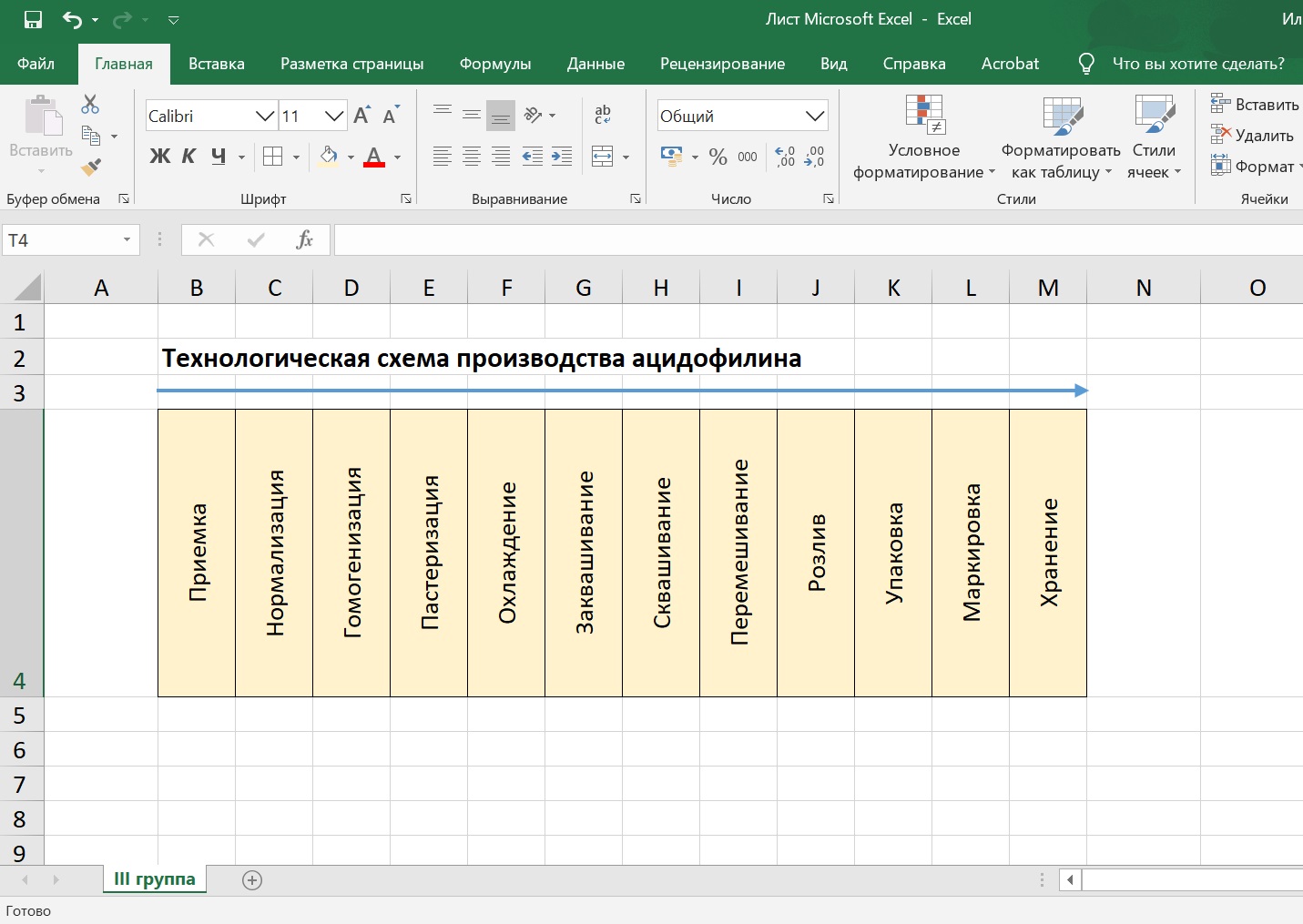 Фамилия И.О. преподавателяХаертдинов Ильназ МударисовичНаименованиеДисциплины / МДКПМ.06 «Выполнение работ по одной или нескольким профессиям рабочих, должностям служащих» / МДК 06.01 Выполнение работ по профессии «Аппаратчик производства кисломолочных и детских молочных продуктов»Специальность / группа19.02.07 Технология молока и молочных продуктов / МБ-20Тема учебного занятияТехнология производства кефира, простокваши и ацидофилинаТип занятияКомбинированное занятиеЦель занятияИзучение технологии производства кефира, простокваши и ацидофилинаЗадачи:Обучающие:– систематизация знаний, полученных на предыдущих занятиях;– ознакомление с технологией производства кисломолочных продуктов;– ознакомление с новыми терминами и понятиями;– закрепление нового материал путем проведения рефлексии.Развивающие:– развитие логического мышления;– формирование умения сравнивать, обобщать и анализировать новый материал.Воспитательные:– формирование интереса к изучению профессионального модуля;– воспитание у обучающихся коммуникативности, дисциплинированности, аккуратности;– совершенствование умения работать в коллективе;– формирование умения контролировать эмоции;– воспитание чувства ответственности за порученное дело.Планируемые результатыПланируемые результатыПрофессиональные компетенцииПК 6.1. Контролировать соблюдение требований к сырью при выработке кисломолочных и детских молочных продуктов.ПК 6.2. Изготавливать производственные закваски.ПК 6.3. Вести технологические процессы производства кисломолочных и детских молочных продуктов.ПК 6.4. Контролировать качество кисломолочных и детских молочных продуктов.ПК 6.5. Обеспечивать работу оборудования для производства кисломолочных и детских молочных продуктов.Общие компетенцииОК 1.	Понимать сущность и социальную значимость своей будущей профессии, проявлять к ней устойчивый интерес.ОК 2.	Организовывать собственную деятельность, выбирать типовые методы и способы выполнения профессиональных задач, оценивать их эффективность и качество.ОК 3.	Принимать решения в стандартных и нестандартных ситуациях и нести за них ответственность.ОК 4.	Осуществлять поиск и использование информации, необходимой для эффективного выполнения профессиональных задач, профессионального и личностного развития.ОК 5.	Использовать информационно-коммуникационные технологии в профессиональной деятельности.ОК 6.	Работать в коллективе и команде, эффективно общаться с коллегами, руководством, потребителями.ОК 7.	Брать на себя ответственность за работу членов команды (подчиненных), результат выполнения заданий.ОК 8.	Самостоятельно определять задачи профессионального и личностного развития, заниматься самообразованием, осознанно планировать повышение квалификации.ОК 9.	Ориентироваться в условиях частой смены технологий в профессиональной деятельности.Межпредметные связиХимия, физика – изменение количественных и качественных характеристик молока при механической и тепловой обработке на теплообменном оборудовании;биология – использование заквасок на основе чистых культур микроорганизмов для заквашивания и сквашивания молока.Материалы для дифференцированного обучения Для обучающихся с проблемами усвоения учебного материала (обучающийся с нарушением слуха и слабовидящий обучающийся):– представление части материала в видео-формате с субтитрами;– возможность автоматического увеличения шрифта;– возможность изменения цвета фона.Материалы и ресурсы, необходимые для занятия Оборудование: персональный компьютер (планшет или смартфон) с доступом в интернет, стол, стул.Программное обеспечение: пакет стандартных офисных приложений, программа Zoom, система дистанционного обучения MOODLE.Учебная литература:Крючкова В.В. Технология молока и молочных продуктов: учебное пособие / В.В. Крючкова. – Персиановский: Донской ГАУ. – 2018. – 232 с.Нормативная документация:– ГОСТ 31454-2012 Кефир. Технические условия.– ГОСТ 31668-2012 Ацидофилин. Технические условия.– ГОСТ 31456-2013 Простокваша. Технические условия.Интернет – ресурсы:https://studbooks.net/800227/marketing/tehnologicheskiy_protsess_proizvodstva_kislomolochnyh_napitkovМетоды оценивания, способ обратной связи при проверке заданияДискуссии в режиме видеоконференции, тестирование, выполнение заданий, получение рецензий преподавателя на выполненное задание, чат, рекомендации по дальнейшему изучению курсаФормат проведения занятияОнлайн–режимФорма организации деятельностиБеседа, работа в группах, индивидуальная и самостоятельная работа.Учет результатов деятельности(электронный журнал)WEB-БАРС Электронный колледжХод учебного занятияХод учебного занятияХод учебного занятияХод учебного занятияЭтапы учебного занятияВремя, минДеятельность преподавателяДеятельность обучающегося1. Организационный3Приветствие, отметка отсутствующих в журнале. Мотивация обучающихся к учебной деятельности. Знакомство с критериями оценок на занятии.Приветствие. Настрой на занятие.Слушают критерии оценок.2. Проверка ранее полученных знаний7Тестирование в системе дистанционного обучения MOODLE.Фиксация и оглашение результатов тестирования.Проходят тестирование в MOODLE.Слушают результаты.3. Изучение нового материала28Рассказывает о кисломолочных продуктах, их полезных свойствах, ценности для организма человека.Делит обучающихся на три группы, дает задание:составить технологическую схему производства кефира (I группа), простокваши (II группа) и ацидофилина (III группа). Преподаватель отправляет обучающимся файл M. Excel с соответствующим названием и терминами для построения схемы (прил.).Во время выполнения задания при помощи презентации демонстрирует слайд с терминами, необходимыми для построения схем.Преподаватель предлагает одному или двум обучающимся каждой группы показать и технологическую схему на листе Excel в Zoom и дать по ней комментарий.Наводящими вопросами помогает выявить причинно-следственные связи.После обсуждения задания преподаватель подводит обучающихся к формулировке темы учебного занятия, вместе с обучающимися ставит цель и задачи занятия.Объясняет новый материал с использованием презентации в Microsoft PowerPoint, задает обучающимся вопросы по ходу занятия, побуждая к высказыванию своего мнения.Показывает и комментирует технологические схемы производства кефира, простокваши и ацидофилина.Слушают информацию о кисломолочных продуктах, их полезных свойствах, ценности для организма.Делают задание в группах по построению технологической схемы, используя слова из файла Excel. Пытаются расставить термины так, чтобы получилась  схема производства кефира (I группа), простокваши (II группа) и ацидофилина (III группа).При выполнении данного задания выявляют и фиксируют затруднения.Один или два студента из группы показывают технологическую схему на листе Excel в Zoom и комментируют результат работы в группе. Отвечают на вопросы преподавателя и одногруппников. Озвучивают возникшие затруднения при составлении технологической схемы кисломолочного продукта.После обсуждения задания формулируют тему занятия, вместе с преподавателем ставят цель и задачи занятия.Внимательно слушают новую тему и производят необходимые записи в рабочих тетрадях.Выявляют закономерность, высказывают свое мнение, подкрепляя аргументами.Отвечают на вопросы, обсуждают, анализируют, обобщают новую информацию.4. Закрепление; применение знаний и умений в новой ситуации15Задает вопросы.Организует беседу, связывая результаты занятия с поставленными целями и задачами.Подводит обучающихся к выводу о технологиях производства различных кисломолочных продуктов.Организует проверку знаний в виде теста из трех вопросов c применением презентации в Microsoft PowerPoint для демонстрации вопроса, вариантов ответа и чата Zoom для ответов обучающихся.Отвечают на вопросы.Принимают активное участие в беседе.Обсуждают, анализируют, делают выводы.Отвечают на вопросы теста через чат Zoom.5. Подведение итогов, выставление оценок, рефлексия5Оценивает деятельность обучающихся на занятии: озвучивает оценки и выставляет в журнал.Задает вопросы: что получилось на занятии? Что не получилось? Чем вы это аргументируете?Предлагает оценить занятие при помощи смайликов через чат в Zoom:          «веселый» – понравилось занятие;           «грустный» – не понравилось занятие;           «нейтральный» – не всё понравилось.Принимают участие в оценке своей учебной деятельности.Отвечают на вопросы преподавателя, аргументируют ответы.Принимают участие в рефлексии посредством смайликов.6. Информация о домашнем задании2Выдает домашнее задание.Проводит инструктаж.Записывают домашнее задание.Задают уточняющие вопросы.